Добрый день,  уважаемые  студенты! Напоминаю мы продолжаем изучать тему  «Ассортимент хлебобулочных изделий».Перепишите данную схему в тетрадь !Жду ваших ответов до 18.04  в контакте или на адрес электронной почты nytva@mail.ru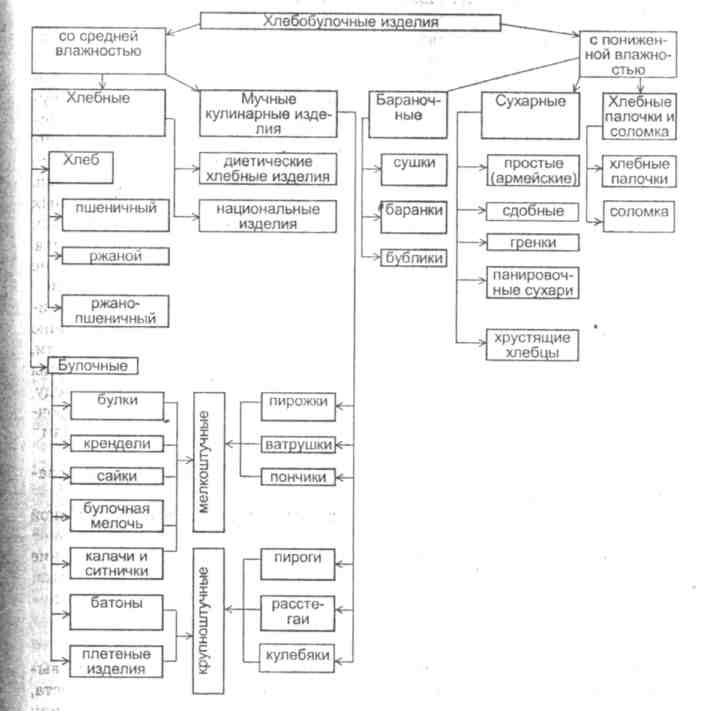 